ZADATAK 1KORACI IZRADE ZADATAKA: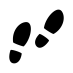 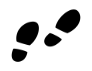 KORACI IZRADE ZADATAKA:1.PROMIJENITI USMJERENJE PAPIRA NA KARTICI „RASPORED“.2.POBROJATI REDOVE I STUPCE I UMETNUTI TABLICU PREKO KARTICE „UMETANJE“.3.SMJER TEKSTA „MJESECI“  PROMIJENITI PREKO DESNOG KLIKA!      SPOJENI REDAK ISTO PREKO DESNOG KLIKA!4.POLJA KOJA SU OBOJANA TJ. „OSJENČANA“  OBOJATI (BOJOM PO ŽELJI)                           PREKO KARTICE  „DIZAJN“ ODNOSNO PREKO IKONE 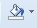 POLUGODIŠNJI OBRAČUNPOLUGODIŠNJI OBRAČUNPOLUGODIŠNJI OBRAČUNPOLUGODIŠNJI OBRAČUNPOLUGODIŠNJI OBRAČUNMjeseciVODASTRUJATELEFON SMEĆESiječanjVeljačaOžujak  Travanj Svibanj Lipanj6.ZADATAK 2IZRAĐUJEMO DRUGU TABLICU ZA GODIŠNJI OBRAČUN! KOPIRAJ PRVU TABLICU KOJU SI NAPRAVIO ISPOD ILI NA DRUGI LIST.7.UMETNI 7 PRAZNIH REDOVA PREKO DESNOG KLIKA!(TO SU MJESECI SRPANJ DO PROSINAC TE POLJE UKUPNO) !!!